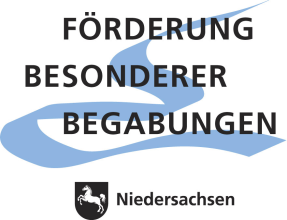 Begabtenförderung an der Grundschule OstenfeldeIm südlichen Landkreis Osnabrück gibt es seit 2009 den Kooperationsverbund „Begabung fördern“, dem insgesamt neun Schulen des Südkreises angehören.  Der Verbund hat das Ziel, das schulische Angebot für besonders begabte SchülerInnen auszubauen. Auch die  Grundschule Ostenfelde gehört diesem Verbund an und hält verschiedene Möglichkeiten der  Begabtenförderung bereit. Die Förderung setzt bereits in den Kindergärten an. Durch die Kooperation mit den Kindergärten während des Brückenjahres werden besondere Begabungen der  Vorschulkinder erkannt und gefördert. In Einzelfällen ist nach sorgfältiger Prüfung eine vorzeitige Einschulung möglich. Im täglichen Unterricht werden begabte Kinder durch individualisierte und differenzierte Aufgabenstellungen herausgefordert. Das Förder- und Forderkonzept der Schule sieht beginnend nach den Herbstferien pro Woche zwei Förder- und Forderstunden in den Hauptfächern im Klassenverband vor, die ebenfalls dazu genutzt werden, die Kinder mit entsprechenden Aufgabenstellungen herauszufordern. Die Materialien für die Forderung werden nach den Diagnosewochen zusammengestellt und stehen nach den Herbstferien bereit.Besonders begabte SchülerInnen werden zudem außerhalb des Unterrichts in kleinen Gruppen zusammengefasst. Ihnen werden anregende  Zusatzangebote in Deutsch oder Mathematik unterbreitet, die den mathematischen bzw. sprachlichen Ehrgeiz der SchülerInnen wecken und sie motivieren ihr im Unterricht erworbenes Wissen und Können in wechselnden Sachzusammenhängen flexibel anzuwenden. Jahrgangübergreifende Arbeitsgemeinschaften (z.B. Experimente und Natur) sowie die regelmäßige Zusammenarbeit mit außerschulischen Lernorten (Noller Schlucht) erweitern das Angebot unserer Schule. Musisch begabte Kinder werden durch das Streicherprojekt in Kooperation mit der Kreismusikschule gefordert. Sie erhalten die Möglichkeit ein Streichinstrument (Geige, Bratsche oder Cello) zu erlernen und gemeinsam im Orchester zu spielen.Die Schule nimmt zudem an verschiedenen Wettbewerben teil.In der Klasse vier findet jährlich ein schulinterner Vorlesewettbewerb statt.  Ein Schulsieger bzw. eine Schulsiegerin werden durch eine externe Jury ermittelt. Die Schulsieger der Verbundschulen treten dann im Gymnasium Bad Iburg gegeneinander an und ermitteln den Gesamtsieger bzw. die Gesamtsiegerin.In unregelmäßigen Abständen nimmt die vierte Klasse am  „Zukunftsflieger Wettbewerb“ teil.Im Fach Mathematik nehmen die SchülerInnen regelmäßig an der Mathematikolympiade teil.  Einmal im Jahr richtet die Grundschule Ostenfelde den Englisch-Nachmittag „Be a detective! Solve exciting detective cases, find a treasure.“ Alle begabten SchülerInnen der Verbundschulen können sich anmelden.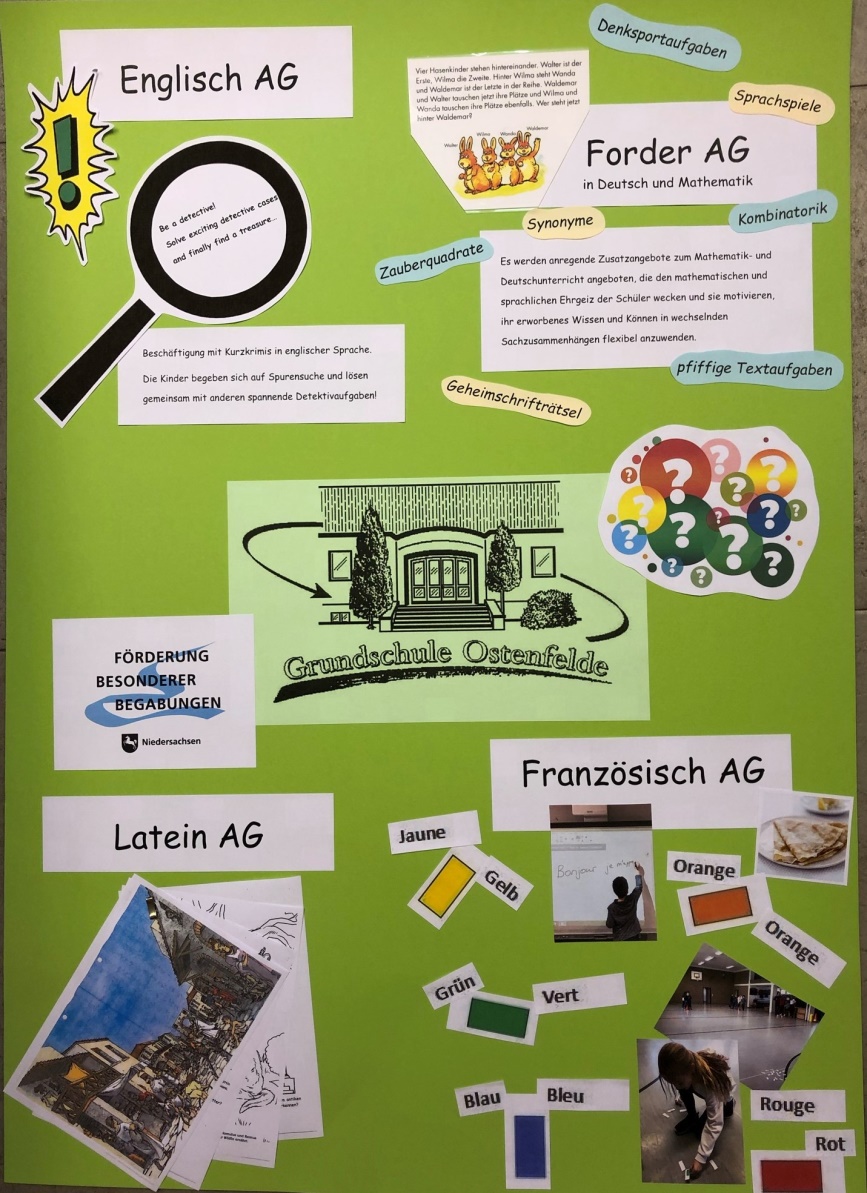 